Holiday Programme Booking Form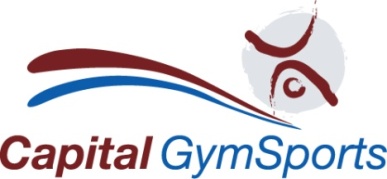 October 2018Please complete this form and send it to us with payment.Email the form to: office@capitalgymsports.org.nzBring the form to the gym and deliver to the office, or place in the slot in the office doorBookings are not accepted unless accompanied with payment.For internet banking, our bank details are as follows:Account Name: Capital GymnasticsAccount Number: 03 0525 0197045 00Reference: Child’s name
Particulars: HPAnalysis Code: HP type (fun OR excel) Family DetailsFamily DetailsChild NameChild NameM/FAgeDOBDays AttendingDays AttendingDatesDatesDatesDatesDatesPlease mark date and programme (FUN or EXCEL) attendingPlease mark date and programme (FUN or EXCEL) attendingMon 1st October FUN or EXCELMon, 8th OctoberMon, 8th OctoberFUN or EXCELPlease mark date and programme (FUN or EXCEL) attendingPlease mark date and programme (FUN or EXCEL) attendingTues, 2nd OctoberFUN or EXCELTues, 9th OctoberTues, 9th OctoberFUN or EXCELPlease mark date and programme (FUN or EXCEL) attendingPlease mark date and programme (FUN or EXCEL) attendingWed 3rd OctoberFUN or EXCELWed 10th OctoberWed 10th OctoberFUN or EXCELPlease mark date and programme (FUN or EXCEL) attendingPlease mark date and programme (FUN or EXCEL) attendingThurs 4th OctoberFUN or EXCELThurs 11th OctoberThurs 11th OctoberFUN or EXCELPlease mark date and programme (FUN or EXCEL) attendingPlease mark date and programme (FUN or EXCEL) attendingFri 5th OctoberFUN or EXCEL     Fri 12th OctoberFri 12th OctoberFUN or EXCELParents/Guardians DetailsParents/Guardians DetailsParents/Guardians DetailsParents/Guardians DetailsParents/Guardians DetailsParents/Guardians DetailsParents/Guardians DetailsNameNameEmailEmailRelation to ChildRelation to ChildPhone NumbersPhone NumbersHome Home Mobile Mobile Mobile Phone NumbersPhone NumbersWork Work Emergency Contact DetailsEmergency Contact DetailsEmergency Contact DetailsEmergency Contact DetailsEmergency Contact DetailsEmergency Contact DetailsEmergency Contact DetailsNameNameRelation to ChildRelation to ChildPhone NumbersPhone NumbersHomeHome  Mobile  Mobile  MobilePhone NumbersPhone NumbersWorkWorkMedical/Special InformationMedical/Special InformationMedical/Special InformationMedical/Special InformationMedical/Special InformationMedical/Special InformationMedical/Special InformationHas your child got any allergies, dietary restrictions, illnesses, or special medication?Has your child got any allergies, dietary restrictions, illnesses, or special medication?Payment InformationPayment InformationFun Programme: $37 per dayExcel Advanced Programme: $50 per dayFun Programme: $37 per dayExcel Advanced Programme: $50 per dayFun Programme: $37 per dayExcel Advanced Programme: $50 per dayFun Programme: $37 per dayExcel Advanced Programme: $50 per dayFun Programme: $37 per dayExcel Advanced Programme: $50 per dayPayment Total DuePayment Total DuePayment DatePayment DatePayment MethodCash, Eftpos, or InternetPayment MethodCash, Eftpos, or InternetI give consent for my child to attend Capital GymSports holiday programme activities. I will provide my child with the required equipment for each day, including comfortable close-fitting clothes, clean socks for trampoline activities and food (morning tea, lunch, afternoon snack, and drink bottle).I will inform Capital GymSports staff of any special conditions or medical information that may be required for my child.I agree to cooperate with Capital GymSports understanding that they will exercise due care but will not be liable for any injury or damage my child may sustain to his or her person or property. In the case of accident or illness, if considered advisable, I request that medical attention be secured at my expense and prompt notification be sent to me. I agree to photos being taken of my child and used for display. I have read and agree to the conditions in this application and will abide by the holiday programme policies.I give consent for my child to attend Capital GymSports holiday programme activities. I will provide my child with the required equipment for each day, including comfortable close-fitting clothes, clean socks for trampoline activities and food (morning tea, lunch, afternoon snack, and drink bottle).I will inform Capital GymSports staff of any special conditions or medical information that may be required for my child.I agree to cooperate with Capital GymSports understanding that they will exercise due care but will not be liable for any injury or damage my child may sustain to his or her person or property. In the case of accident or illness, if considered advisable, I request that medical attention be secured at my expense and prompt notification be sent to me. I agree to photos being taken of my child and used for display. I have read and agree to the conditions in this application and will abide by the holiday programme policies.I give consent for my child to attend Capital GymSports holiday programme activities. I will provide my child with the required equipment for each day, including comfortable close-fitting clothes, clean socks for trampoline activities and food (morning tea, lunch, afternoon snack, and drink bottle).I will inform Capital GymSports staff of any special conditions or medical information that may be required for my child.I agree to cooperate with Capital GymSports understanding that they will exercise due care but will not be liable for any injury or damage my child may sustain to his or her person or property. In the case of accident or illness, if considered advisable, I request that medical attention be secured at my expense and prompt notification be sent to me. I agree to photos being taken of my child and used for display. I have read and agree to the conditions in this application and will abide by the holiday programme policies.I give consent for my child to attend Capital GymSports holiday programme activities. I will provide my child with the required equipment for each day, including comfortable close-fitting clothes, clean socks for trampoline activities and food (morning tea, lunch, afternoon snack, and drink bottle).I will inform Capital GymSports staff of any special conditions or medical information that may be required for my child.I agree to cooperate with Capital GymSports understanding that they will exercise due care but will not be liable for any injury or damage my child may sustain to his or her person or property. In the case of accident or illness, if considered advisable, I request that medical attention be secured at my expense and prompt notification be sent to me. I agree to photos being taken of my child and used for display. I have read and agree to the conditions in this application and will abide by the holiday programme policies.I give consent for my child to attend Capital GymSports holiday programme activities. I will provide my child with the required equipment for each day, including comfortable close-fitting clothes, clean socks for trampoline activities and food (morning tea, lunch, afternoon snack, and drink bottle).I will inform Capital GymSports staff of any special conditions or medical information that may be required for my child.I agree to cooperate with Capital GymSports understanding that they will exercise due care but will not be liable for any injury or damage my child may sustain to his or her person or property. In the case of accident or illness, if considered advisable, I request that medical attention be secured at my expense and prompt notification be sent to me. I agree to photos being taken of my child and used for display. I have read and agree to the conditions in this application and will abide by the holiday programme policies.I give consent for my child to attend Capital GymSports holiday programme activities. I will provide my child with the required equipment for each day, including comfortable close-fitting clothes, clean socks for trampoline activities and food (morning tea, lunch, afternoon snack, and drink bottle).I will inform Capital GymSports staff of any special conditions or medical information that may be required for my child.I agree to cooperate with Capital GymSports understanding that they will exercise due care but will not be liable for any injury or damage my child may sustain to his or her person or property. In the case of accident or illness, if considered advisable, I request that medical attention be secured at my expense and prompt notification be sent to me. I agree to photos being taken of my child and used for display. I have read and agree to the conditions in this application and will abide by the holiday programme policies.I give consent for my child to attend Capital GymSports holiday programme activities. I will provide my child with the required equipment for each day, including comfortable close-fitting clothes, clean socks for trampoline activities and food (morning tea, lunch, afternoon snack, and drink bottle).I will inform Capital GymSports staff of any special conditions or medical information that may be required for my child.I agree to cooperate with Capital GymSports understanding that they will exercise due care but will not be liable for any injury or damage my child may sustain to his or her person or property. In the case of accident or illness, if considered advisable, I request that medical attention be secured at my expense and prompt notification be sent to me. I agree to photos being taken of my child and used for display. I have read and agree to the conditions in this application and will abide by the holiday programme policies.SignatureDate	